Муниципальное дошкольное образовательное учреждение                                                                                                     «Детский сад комбинированного вида «Золотой ключик»                                                                                                              города Балашова Саратовской области»Воздух вокруг насконспект    образовательной  познавательно-исследовательской деятельностив подготовительной к школе группе «Светлячок»г. Балашов2015г.Образовательная область: познавательное  развитиеОбразовательная деятельность: познавательно-исследовательская Интеграция образовательных областей: речевое развитие, социально-коммуникативноеТип: интегрированноеВозраст детей: 6-7 летФормы организации: подгрупповаяЦель: систематизировать знания педагогов о деятельностном подходе в воспитательно-образовательном процессе ДОУ, показать необходимость использования данного метода в работе  на современном этапе развития дошкольного образования.Программное содержание:1.     Развивать познавательную активность детей в процессе экспериментирования.Развивать логическое мышление, умения делать выводы и озвучивать их.      Активизировать речь и обогащать словарь детей.       2.     Закрепить представление детей о свойствах воздуха (невидим, бесцветен, не имеет запаха, при нагревании расширяется, а при охлаждении сжимается); о способах обнаружения.3.     Воспитывать дружеские взаимоотношения.Предварительная работа:Занятия детей в мини-лаборатории. Опыты с водой, воздухом, магнитом, песком, глиной и другими материалами.Оборудование: Воздушные шары,  полоски бумаги,  вертушка, кораблик с парусом, ёмкость с холодной и горячей водой, трубочки, пакеты, мяч, пластмассовая бутылка, апельсиновая корка, долька чеснока, лимон; проектор, флэш-карта , белые халаты, колпачки, бейджики; карточки  на детей с высоким уровнем развития и среднего уровня развития.Ход занятия:(развивающая среда в группе оборудована в научную лабораторию для проведения опытов с воздухом.)Воспитатель: сегодня я вас хочу пригласить посетить научную лабораторию. Для этого вы одели спец одежду. Вы согласны посетить со мной лабораторию?Дети: (ответ детей)Дети вместе с воспитателем заходят в группу, звучит звуковое письмо (аудиозапись):Лунтик:Здравствуйте ребята группы «Светлячок»!Вы меня узнали? Правильно! Меня зовут Лунтик!Я побывал на многих планетах, и знаю как хорошо живёте вы ребята на планете Земля, но есть такая далёкая планета-Фанталия, где таким же, ребятам как вы нужна помощь.Вы поможете им?Воспитатель: интересно, что же могло случиться на другой планете? Как вы думаете ребята?И что за помощь нужна? У вас есть свои предположения? Лунтик:  Для оказания помощи вам понадобится научная лаборатория. И она у вас есть. Я вам создал лабораторию, где есть всё необходимое для исследования.На вашей одежде есть опознавательные значки, которые подскажут вам, к какому рабочему столу в лаборатории вы отправитесь. На рабочих столах есть точно такой же значок. Это для того, чтобы вы знали, куда должны отправиться.Воспитатель: интересно ребята, а о чём говорил Лунтик? Я так и не поняла, какая то проблема с ребятами? И зачем то нас отправил в лабораторию?  Может быть, мы на месте и разберёмся, какая всё же помощь требуется от нас с вами и чем мы можем помочь ребятам с другой планеты?Давайте попробуем занять места за рабочими столами, может тогда что нибудь и прояснитьсяВоспитатель: Вы находитесь в научной лаборатории. Давайте вспомним, чем обычно занимаются в лабораториях? 1.Дети: в лабораториях проводят опыты, например с мышами делают им прививки с новым лекарством и смотрят, как они будут себя чувствовать, чтобы потом это лекарство давать людям.2. А ещё там исследуют воду, и смотрят, чтобы она была пригодна для питья.3. В лаборатории испытывают разные аппараты и технические приборы, которые потом будут помогать людям, например, так же при лечении.4. Так же в лаборатории исследуют атмосферу воздуха чистый он или загрязнённый.А какие опыты и эксперименты мы с вами в группе проводили?Дети: В группе мы проводили различные опыты с водой, воздухом, песком, глиной, магнитом, с растениями, делали открытия, выводы, узнавали что-то новое.(звучит продолжение аудиозаписи)Лунтик: Ребята! Я вам забыл сказать самое главное! У ребят на другой планете беда, у них хотят отнять  воздух. Один очень умный волшебник  пригрозил ребятам с планеты- Фанталия, если они ничего не узнают о его свойстве,он отнимет у них воздух, и чтобы им помочь мы должны раскрыть свойство воздуха  Помогите им, пожалуйста! Воспитатель: Ну что ребята, какое будет ваше решение? Что будем дальше делать?Воспитатель: Не бросать ведь ребят в такой беде надо им помочь!Лунтик: Сейчас я приглашу к экрану жителей планеты, и они будут наблюдать за всеми вашими действиями. Воспитатель: А вы помните, как называют людей, которые делают опыты? Их называют исследователями. Хотите побывать в роли исследователей?Дети: Да!Воспитатель: Уважаемые исследователи! Вам предстоит показать свои знания о свойствах воздуха, провести опыты, сделать соответствующие выводы. В лаборатории есть всё необходимое для этого. Лунтик, ребята, всё приготовил нам, а вот в наши лаборатории забыл всё разместить. А может быть и мы ему поможем? Разместим всё необходимое сами? Возьмите всё необходимое для исследования на столе и разместите в своей лаборатории.Воспитатель: Готовы исследователи сделать выводы о свойствах воздуха? (подхожу к первому столику)Воспитатель: Слушаю вас.Ребёнок: Воздух невидим, но его можно обнаружить, сейчас мы вам это докажем:- надуть воздушный шарик (показ)- подуть на полоску бумаги (показ)-подуть на парус кораблика (сильно или слабо)-подуть на вертушкуВоспитатель: Хорошо, вы доказали нам, что воздух невидим. Спасибо вам!  (подхожу к другому столику). Слушаем ваши открытия.Ребёнок: Воздух есть внутри людей и это можно доказать!- возьмём трубочку и подуем в стакан с водой (показ), посмотрите, что происходит. Пузырьки поднимаются наверх. Это и есть воздух.Воспитатель: Откуда он взялся?Ребёнок: Он находился внутри нас!Ребёнок: Воздух находится и вокруг нас, его можно поймать (показ)Ребёнок: Воздух бесцветный, но его можно почувствовать.Воспитатель: Как?Ребёнок: Если сжимать пакет руками, то мы почувствуем, что воздух упругий (показ). Можно определить упругость воздуха с помощью мяча (показ).Воспитатель: Спасибо, вы доказали, что воздух бесцветный, находится внутри и вокруг нас (подхожу к третьему столу).Воспитатель: Что ещё о воздухе вы можете рассказать?Дети: Можно опустить бумагу в воду и не намочить её.Воспитатель: Докажите.Дети: Нужно на дно стакана приклеить полоску бумаги, стакан перевернуть горлышком вниз и резко опустить в воду (показ). Потрогайте бумагу.Воспитатель: Она сухая, а почему?Дети: Воздух остался в стакане и не дал воде подняться и намочить бумагу.Дети: А ещё воздух при нагревании расширяется, а при охлаждении сжимается. Я вам сейчас покажу. Воздушный шарик надеть на горлышко пластиковой бутылки и опустить бутылку в горячую воду. Что вы видите?Воспитатель: Шарик надулся, а почему?Дети: В бутылке находится воздух, он нагревается, расширяется и наполняет шарик. Ставим бутылку в холодную воду, что вы видите?Воспитатель: Шарик сдулся, почему?Дети: При охлаждении воздух сжимается и шарик сдулся.Воспитатель: Ребята, вы доказали, что воздух при нагревании расширяется, а при охлаждении сжимается.Ребята: А я вам докажу, что у воздуха нет запаха! Вы сейчас чувствуете какой-нибудь запах?Воспитатель: Нет.Дети: Возьму корочку апельсина и помну её. Чем пахнет?Воспитатель: Апельсином.Дети: А сейчас я раздавлю дольку чеснока. Чем пахнет?Воспитатель: Чесноком.Дети: Запах передаётся по воздуху.Воспитатель: Спасибо. Это свойство воздуха тоже доказано.И так проанализируем наши исследования и подведём итоги?Воспитатель: на столах я увидела у вас карточки с условными обозначениями, вы можете мне рассказать, что они обозначают?Я вас внимательно слушаю.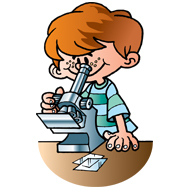 *Воздух - невидимка. Воздух мы не видим, но без него не можем обойтись. Воздухом дышат люди, животные и растения.*Воздух прозрачен, потому что мы через него видим другие предметы. Вот, например, мы через воздух видим дверь, а что за дверью мы не видим.*Воздух бесцветен. Мы видим, что окно белого цвета, а столы жёлтого, а у воздуха цвета нет.*воздух не имеет запаха. В каждом помещении пахнет по – разному. В аптеке, парикмахерской, столовой разные запахи, а воздух не имеет запаха.*При нагревании воздух расширяется, а при охлаждении сжимается.Ребята с другой планеты: Спасибо исследователи! От вас мы узнали много нового и интересного про воздух И теперь мы не боимся  справиться с волшебником,  но очень хотелось бы узнать где ещё можно найти воздух. (выключился экран)Воспитатель: Эх, как обидно, мы ведь не всё ещё рассказали ребятам, где ещё можно найти воздухЛунтик: К сожалению связь прервалась, но вы ребята не расстраивайтесь я обязательно передам , но боюсь, что я не всё запомню.Воспитатель: Ну, да, может произойти катастрофа, если ты что то напутаешь. Что же делать?  Как же быть?Воспитатель: ребята, у вас есть ещё одна возможность. Показать, где находиться воздух. Подойдите пожалуйста все к вертолетикам и каждый возьмите себе карточку. Сейчас мы с вами поиграем в д/игру: «Назови, где находится воздух»1.Дети с высоким уровнем развития: берут карточки с усложнёнными заданиями2.Дети со средним уровнем развития: берут карточки с облегченными заданиями.Воспитатель: А каким образом мы передадим всё это?Дети: почтой или через ЛунтикаВоспитатель:Скажите, пожалуйста, а в чем заключалась ваша помощь?   Что вам больше всего понравилось сегодня? Как вы думаете, где вам пригодятся ваши знания о свойстве воздуха? Спасибо большое! Желаю вам продолжать экспериментировать, делать выводы и узнавать много нового и интересного.  Воспитатель: Уважаемые исследователи! Ваши опыты показали, что такое воздух и доказали, что с ним происходит в разных ситуациях. За ваши открытия я хочу присвоить вам звание « юный исследователь» и вручить медали. Спасибо вам за интересные открытия!Составила:          Малышева Н. А.